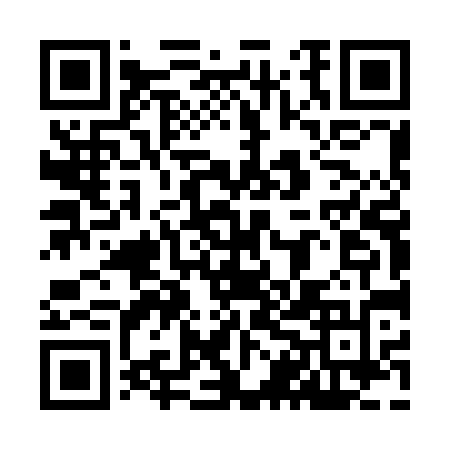 Ramadan times for Abbotsbury, Dorset, UKMon 11 Mar 2024 - Wed 10 Apr 2024High Latitude Method: Angle Based RulePrayer Calculation Method: Islamic Society of North AmericaAsar Calculation Method: HanafiPrayer times provided by https://www.salahtimes.comDateDayFajrSuhurSunriseDhuhrAsrIftarMaghribIsha11Mon5:025:026:3212:204:156:096:097:3912Tue5:005:006:3012:204:166:116:117:4113Wed4:584:586:2812:204:176:136:137:4314Thu4:554:556:2612:194:196:146:147:4515Fri4:534:536:2312:194:206:166:167:4616Sat4:514:516:2112:194:226:186:187:4817Sun4:484:486:1912:194:236:196:197:5018Mon4:464:466:1712:184:246:216:217:5219Tue4:444:446:1512:184:256:226:227:5420Wed4:414:416:1212:184:276:246:247:5521Thu4:394:396:1012:174:286:266:267:5722Fri4:364:366:0812:174:296:276:277:5923Sat4:344:346:0612:174:316:296:298:0124Sun4:314:316:0312:174:326:316:318:0325Mon4:294:296:0112:164:336:326:328:0526Tue4:274:275:5912:164:346:346:348:0727Wed4:244:245:5712:164:366:356:358:0828Thu4:224:225:5412:154:376:376:378:1029Fri4:194:195:5212:154:386:396:398:1230Sat4:164:165:5012:154:396:406:408:1431Sun5:145:146:481:145:407:427:429:161Mon5:115:116:461:145:427:447:449:182Tue5:095:096:431:145:437:457:459:203Wed5:065:066:411:145:447:477:479:224Thu5:045:046:391:135:457:487:489:245Fri5:015:016:371:135:467:507:509:266Sat4:584:586:351:135:477:527:529:287Sun4:564:566:321:125:497:537:539:308Mon4:534:536:301:125:507:557:559:329Tue4:514:516:281:125:517:567:569:3410Wed4:484:486:261:125:527:587:589:37